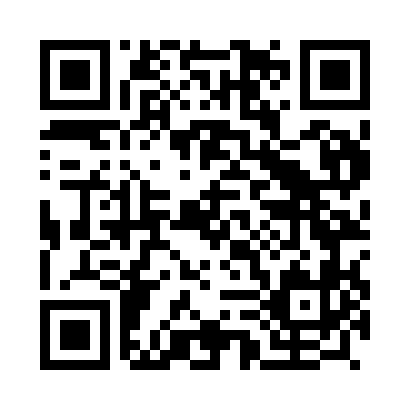 Prayer times for Monfebres, PortugalWed 1 May 2024 - Fri 31 May 2024High Latitude Method: Angle Based RulePrayer Calculation Method: Muslim World LeagueAsar Calculation Method: HanafiPrayer times provided by https://www.salahtimes.comDateDayFajrSunriseDhuhrAsrMaghribIsha1Wed4:396:261:276:238:2710:082Thu4:376:251:266:248:2810:093Fri4:366:241:266:248:3010:114Sat4:346:221:266:258:3110:125Sun4:326:211:266:258:3210:146Mon4:306:201:266:268:3310:157Tue4:296:191:266:278:3410:178Wed4:276:181:266:278:3510:199Thu4:256:171:266:288:3610:2010Fri4:236:151:266:288:3710:2211Sat4:226:141:266:298:3810:2312Sun4:206:131:266:308:3910:2513Mon4:196:121:266:308:4010:2614Tue4:176:111:266:318:4110:2815Wed4:156:101:266:318:4210:2916Thu4:146:091:266:328:4310:3117Fri4:126:081:266:328:4410:3218Sat4:116:081:266:338:4510:3419Sun4:096:071:266:348:4610:3520Mon4:086:061:266:348:4710:3721Tue4:076:051:266:358:4810:3822Wed4:056:041:266:358:4910:4023Thu4:046:041:266:368:4910:4124Fri4:036:031:266:368:5010:4225Sat4:016:021:266:378:5110:4426Sun4:006:011:276:378:5210:4527Mon3:596:011:276:388:5310:4628Tue3:586:001:276:388:5410:4829Wed3:576:001:276:398:5510:4930Thu3:565:591:276:398:5510:5031Fri3:555:591:276:408:5610:51